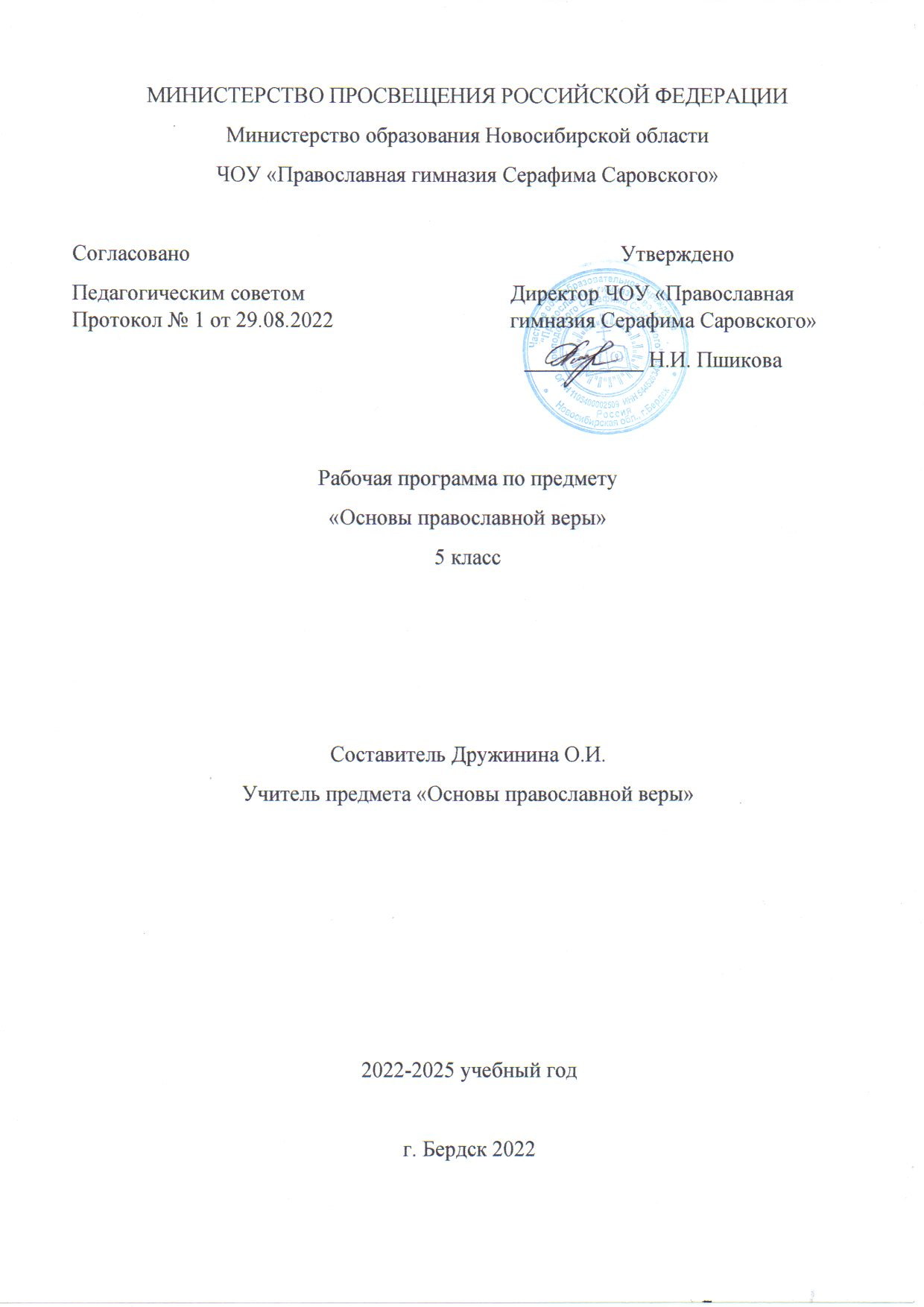 Пояснительная запискаПредисловиеНастоящая рабочая программа призвана помочь учителю православной гимназии (как в настоящее время называется большинство православных общеобразовательных организаций) в преподавании пятиклассникам «Бо- гослужения» — одного из основных разделов традиционного для Русской Православной Церкви учебного предмета «Закон Божий», именуемого ныне как «Основы православной веры».Учебное пособие «Богослужение» подготовлено в соответствии с требо- ваниями «Стандарта православного компонента начального общего, основ- ного общего, среднего (полного) общего образования для учебных заведений Российской Федерации», утверждённого решением Священного Синода Рус- ской Православной Церкви 27 июля 2011 года (журнал № 76), в редакции от 28 апреля 2015 года.Содержание учебного пособия полностью соответствует вероучению, ис- торическим и культурным традициям Русской Православной Церкви (см. Закон «Об образовании в Российской Федерации» №273-ФЗ, ст. 87, п. 3).При подготовке учебного пособия «Богослужение» учитывалась пре- емственность всех разделов учебного предмета «Основы православной веры» для 1–11 классов, разработанных в соответствии с указанной авторской про- граммой. Во втором классе православной гимназии школьникам предлага- лось учебное пособие «Литургия». В пятом классе у учащихся православной гимназии появляется возможность более полного и глубокого изучении пра- вославного Богослужения в целом.Раздел «Богослужение» тесно связан с остальными разделами учебного предмета «Основы православной веры»: изучение православного Богослуже- ния лучше всего поможет усвоить воспитанникам православной гимназии Священную Библейскую историю в 6 классе, познакомиться с церковной ис- торией в 7 классе, понять величие, красоту и богатство более чем тысячелет- ней православной культуры России в 8 классе.Основные богословские принципы всей линии представляемых учебных пособий (с 1-го по 11-й класс) по основам православной веры для учащихся православных гимназии:3Христоцентричность: вера в то, «что Иисус есть Христос, Сын Божий» (Ин. 20, 31), надежда на Христовы обетования (Ин. 6; 56,54) и любовь ко Христу (Ин. 14, 21).Литургичность, потому что именно православное Богослужение спо- собствует полноценному изучению Священного Писания, а также ве- роучения, нравоучения и истории Церкви Христовой Православной.Опора на творения святых отцов и учителей Церкви (святоотеческое богословие).Принцип христоцентричности предлагаемых учебных пособий по осно- вам православной веры — это не схоластическое положение, а литургиче- ский пасхальный принцип, основанный на том, что «Пасха наша, Христос, заклан за нас» (1 Кор. 5, 7); «Христос — Новая Пасха, Жертва живая, Аг- нец Божий, вземляй грехи мира» (из пасхального канона).Протопресвитер Михаил Помазанский (1888–1988) так писал о Воскре- сении Христовом:«Воскресение Христово есть основа нашей веры христианской православ- ной. Воскресение Христово есть та первая, важнейшая, великая истина, воз- вещением которой начинали своё благовестие после сошествия Святого Духа апостолы. Как крестной Христовой смертью совершено наше искупление, так Его Воскресением дарована нам вечная жизнь. Поэтому Воскресение Христово есть предмет постоянного торжества Церкви, неумолкающего ли- кования, достигающего своей вершины в праздник святой христианской Пасхи».Общая характеристика раздела «Богослужение»Раздел «Богослужение» является стержнем изучения основ православ- ной веры. Вся жизнь христианина должна быть служением Богу, то есть бо- гослужением. Церковные же службы мы называем Богослужением по преимуществу. Церковное Богослужение является для нас духовным средо- точием всей нашей жизни, источником богословского образования, учили- щем благочестия и надёжным путём ко спасению.По словам ректора Московской духовной академии протоиерея Алексан- дра Горского (†1875), «православное Богослужение — это цвет и плод жизни Церкви Христовой».Основная цель обучения основам православной веры в 5-м классе состоит в том, чтобы в ходе ознакомления школьников с Богослужением Церкви Христовой Православной помочь им понять глубину спасительного содер- жания, а также красоту церковных служб и всей душой полюбить православ- ное Богослужение.Известно, что в Древней Руси послы великого князя Владимира смогли увидеть и воспринять красоту православия именно через Богослужение.4Вскоре и вся Русь обновилась Святым Крещением и полюбила церковные службы.Церковное Богослужение совершается по определённому порядку в со- ответствии с церковным Уставом. Но на уровне гимназического образования ещё не ставится задача подробного ознакомления учащихся с церковно-бо- гослужебным Уставом.Основные задачи освоения Богослужения в православной гимназии:способствовать воспитанию у детей благоговейного отношения к цер- ковным службам;раскрыть учащимся пасхальный, то есть спасительный, характер православного Богослужения;помочь им уяснить подлинно церковный смысл различных церков- ных служб, священнодействий, церковных Таинств, праздников;помочь учащимся понять величие и красоту православного Богослу- жения;способствовать формированию у воспитанников православных гим- назий потребности к участию в богослужебной жизни Церкви.Основные содержательные линии раздела «Богослужение»Изучение православного Богослужения учащимися 5-го класса реализу- ется по следующим взаимосвязанным тематическим линиям:Пасха Христова в православном Богослужении.Богослужение церковных праздников.Богослужение Великого поста.Суточный круг Богослужения.Богослужение церковных Таинств.Молебны.Заупокойные службы.Поскольку ключом к пониманию литургического предания Церкви яв- ляется Пасха — Светлое Христово Воскресение, то в ходе изучения право- славного Богослужения учащиеся в первую очередь знакомятся с темами«Пасха Христова в православном Богослужении», «Богослужение в Ветхом Завете», «Священство в Ветхом Завете», «Христос — Агнец Божий», «Тай- ная Вечеря», «Божественная Литургия как пасхальная служба», «Плоды Божественного Причащения».Затем школьники осваивают материал, посвящённый богослужебным особенностям церковных праздников — Пасхи Христовой, Господских, Бо- городичных праздников, праздников в честь святых. В дальнейшем уча- щиеся получают на уроках представление о Богослужениях Великого поста, знакомятся с суточным кругом Богослужения, изучают богослужебные осо- бенностях церковных Таинств, молебнов, заупокойных служб.5Предполагаемые результаты освоения учащимися программы по изучению раздела «Богослужение»Ожидаемые результаты изучения учащимися 5 класса раздела «Богослу- жение» учебного предмета «Основы православной веры»:понимание пасхального, то есть спасительного, характера право- славного Богослужения;получение знаний о смысле различных церковных служб, священ- нодействий, церковных Таинств, праздников;умение видеть величие и красоту православного Богослужения;осознание важности благоговейного отношения к церковным служ- бам;формирование потребности к участию в богослужебной жизни Церкви;дальнейшее развитие навыка читать и слушать Святое Евангелие;знание важнейших молитвословий православного Богослужения;приобретение навыка церковного пения (клирос, хор).Примерное тематическое планирование раздела «Богослужение»В настоящей рабочей программе тематическое планирование преподава- ния раздела представлено для 1-го и 2-го полугодий.Курс рассчитан на 34 учебных часа по 1 часу в неделю.Организация учебно-воспитательного процесса. Материально- техническое и информационное обеспечениеПри освоении раздела «Богослужение» основной формой проведения за- нятий в 5 классе является традиционный школьный урок.Поскольку Богослужение невозможно изучать, не бывая на церковных службах, то успешное освоение воспитанниками православных школ мате- риала раздела будет определяться тем, насколько регулярно учащие и уча- щиеся (желательно, чтобы и их родители) будут посещать храм Божий и насколько активное участие они будут принимать в литургической жизни Церкви.Так как богослужебным языком Русской Православной Церкви является церковнославянский язык, то в ходе знакомства с православным Богослу- жением учащимся необходимо изучать церковнославянский язык.6Содержание раздела «Богослужение»Богослужение Православной Церкви.Пасха Христова — основа православного Богослужения.Святые отцы о Евхаристии.Часть 1. Пасха Христова в православном БогослуженииБогослужение в Ветхом Завете.Псалмы.Священство в Ветхом Завете.Христос — Агнец Божий.Тайная Вечеря.Божественная Литургия как пасхальная служба.Плоды Божественного Причащения.Часть 2. Богослужение церковных праздниковПасха Христова — праздников Праздник.Великие церковные праздники.Богородичные праздники.Праздники в честь святых.Часть 3. Богослужение Великого постаВеликий пост.Литургия Преждеосвященных Даров.Великий покаянный канон.Торжество Православия.Великая седмица.Пасха Христова — праздник тридневный.Часть 4. Суточный круг БогослуженияВечерня. Утреня. Всенощная.22   Повечерие. Полунощница. Часы.Часть 5. Богослужение церковных ТаинствТаинства Святого Крещения и Миропомазания.Покаяние и исповедь.Венчание.Спасительное значение церковных Таинств.Часть 6. МолебныБлагодарственный молебен.7Молебен о болящих.Молебен о путешествующих.Молебен перед началом учения.Предновогодний молебен.Часть 7. Заупокойные службыДни заупокойных поминовений.Что такое отпевание.В храме стояще славы Твоея.87. Тематическое планирование изучения раздела«Богослужение»34 часа (1 час в неделю)ЗаключениеСвятой храм есть поистине училище благочестия. Приходя в храм на Бо- гослужение, осеняя себя крестным знамением, причащаясь Святых Христо- вых Таин, ребёнок опытно постигает основы православной веры и жизни. В чтении за Богослужением Апостола, Святого Евангелия, других книг Свя- щенного Писания, в чтении молитв и пении церковных песнопений детям преподаётся учение веры и благочестия. А священнодействие Божественной Евхаристии совершеннейшим способом отображает домостроительство на- шего спасения.От Воскресенья до следующего Воскресного дня, от величайшего празд- ника Пасхи Христовой до Пасхи следующего года протекает церковная жизнь человека, цель которой — спасение вечное в жизни будущего века.«О Пасха велия и священнейшая, Христе! О Мудросте и Слове Божий и Сило! Подавай нам истее Тебе причащатися в невечернем дни Царствия Твоего!»Православное Богослужение, указывая человеку спасительный путь в Царство Небесное, непрестанно готовит его к главному экзамену жизни — доброму ответу на Суде Божием. Поэтому изучение учащимися Богослуже- ния Церкви Христовой Православной и прежде всего участие их в Боже- ственной Литургии являются основой спасения человека.Раздел «Богослужение» тесно связан со всеми другими разделами учеб- ного предмета «Основы православной веры».«Именно в Богослужении все элементы религиозного бытия слиты во- едино: здесь мы найдём и Ветхий Завет, и Новый Завет, и догматику, и ка- нонику, и историю Церкви, но не в раздельности и независимости друг от друга, а в едином гармоническом целом, во взаимном дополнении… Это поз- воляет нам сделать вывод о том, что в системе религиозного преподавания Богослужение должно быть не „курсом“, а принципом, не объектом изуче- ния, но методом. В нём необходимо искать канон всей религиозной жизни, из него необходимо исходить в толковании всех частей изучаемого мате- риала, по нему надо проверять все свои заключения, ибо Богослужение есть сама жизнь Церкви, и в нём сокрыта вся её мудрость, богатство и любовь. Однако это отнюдь не означает, что Богослужение должно быть единствен- ным объектом изучения, но все остальные части Закона Божия должны вос- приниматься и истолковываться в свете Богослужения и с учётом того смысла, который придаётся Церковью тому или иному событию в её молит- венном истолковании и применении. Таковыми являются перспективы органического преподавания Закона Божия» (Зандер Л. Православное Бого- служение как основа религиозного преподавания // «Вопросы религиозного воспитания и образования». Вып. II. – Париж, 1928).Будем дорожить каждой возможностью принимать участие в церковных службах!23Рекомендуемая литература«Учение о православном Богослужении, составленное по новой гимназиче- ской программе и применительно к средним учебным заведениям. Сочинение протоиерея Василия Михайловского». – Репринт с изд. 1889 г. – Б/м., б/г.«Православный молитвослов». – М.: Изд. Московской Патриархии, 1970.Ильин В. Запечатанный гроб. Пасха нетления: Объяснение служб Страстной седмицы и Пасхи. – Репринт. изд. – Сергиев Посад: Свято-Троицкая Сер- гиева Лавра, 1995.«Праздники в честь чудотворных икон Пресвятой Богородицы. С приложе- нием тропарей, кондаков и молитв, с кратким объяснением». – М.: «Отчий дом», 1996.«Руководство к пониманию православного Богослужения на славянском языке с русским переводом» / Сост. магистра богословия протоиерея Петра Лебедева. – Репринт с изд. 1898 г. – Новосибирск: Православная гимназия во имя Преподобного Сергия Радонежского, 1996.«Толкование на паремии». – М.: Изд. Сретенского монастыря, 1997.Иеромонах Григорий. Литургия Божественной Евхаристии. Божественная Евхаристия по святому Иоанну Златоусту с приложением избранных изрече- ний святых отцов о Евхаристии: Пер. с греч. – Клин: Фонд «Христианская жизнь», 2001.«Как научиться понимать молитвы утренние, вечерние и ко Святому Прича- щению» / Сост. Е.В.Тростникова. – М.: «Отчий дом», 2014.«Об участии верных в Евхаристии»: Документ одобрен на Архиерейском со- вещании Русской Православной Церкви, прошедшем 2–3 февраля 2015 года в Храме Христа Спасителя в Москве. – Минск: Братство в честь святого Ар- хистратига Михаила, 2015.24№ урокаТема урокаЗадачи урокаХарактеристика учебной деятельности и задания учащимся1.Богослужение Православной Церкви.С. 4–6Рассказать о значении Богослужения Церкви Христо- вой Православной. Дать представление о главной церковной службе — Божественной Литургии.Объяснить, что Пасха Христова спасительная яв- ляется основой нашей православной веры и жизни и ключом к пониманию православного Богослужения. Привести высказывание протопресвитера Михаила Помазанского (1888–1988) на эту тему.Прочитать в «Повести временных лет» Нестора Ле-тописца повествование об историческом выборе ве- ликим князем Владимиром цивилизационного пути для Святой Руси.Отвечать на вопрос: что послужило одним из важ- нейших аргументов исторического выбора великим князем Владимиром православной веры для Руси? Знать, что лежит в основе нашей православной верыи жизни.2.Пасха Христова — основа православного Богослужения.С. 7–9Привести текст тропаря пасхального канона. Расска- зать, в каком значении используется в этом молитво- словии слово «Пасха». Раскрыть богословское содержание слова «Пасха». Дать представление о Пасхе Христовой спасительной как «Празднике празд- ников», с которого начинается годичный круг Бого- служений Православной Церкви и которым определяется вся наша церковная жизнь.Читать пасхальный канон преподобного Иоанна Да- маскина.Уметь объяснить, почему святитель Григорий Бо- гослов назвал Пасху «праздников Праздником и Тор- жеством из торжеств».3.Святые отцы о Евхаристии.С. 10–13Дать представление о Божественной Литургии как средоточии всего православного Богослужения и о Святой Евхаристии как о главной цели Литургии. При- вести свидетельства святых отцов — святителя Иоанна Златоуста (IV в.), преподобного Иоанна Да- маскина (VIII в.), митрополита Симеона Солунского (†1428) — о Божественной Литургии как о Тайной Вечери и Новозаветной Пасхальной Жертве.Всегда помнить о том, что является главной целью Божественной Литургии, понимать, ради чего она со- вершается.Знать, что говорили святые отцы о Божественной Литургии и Святой Евхаристии.№ урокаТема урокаЗадачи урокаХарактеристика учебной деятельности и задания учащимсяЧасть 1. Пасха Христова в православном БогослуженииЧасть 1. Пасха Христова в православном БогослуженииЧасть 1. Пасха Христова в православном БогослуженииЧасть 1. Пасха Христова в православном Богослужении4.Богослужение в Ветхом Завете.С. 14–17Рассказать об установлении ветхозаветного Богослу- жения, ставшего прообразом Богослужения Нового Завета. Дать представление о ветхозаветных жертво- приношениях, их разновидностях, назначении. При- вести свидетельства из Библии о совершении жертвоприношений в ветхозаветные времена (Быт. 4, 3–4; 8, 20; Лев. 1, 1–2). Особо остановиться на пас- хальном жертвоприношении. Раскрыть значение вет- хозаветного пасхального агнца как прообраза «Агнца Божия, Который берет на Себя грех мира» (Ин. 1, 29). Познакомить с библейским описанием скинии, свя- тынь ветхозаветного храма (Евр. 9, 1–5). Объяснить их прообразовательное значение (предуказание на Пресвятую Богородицу).Называть книги Священного Писания, в которых со- держится описание ветхозаветного Богослужения. Знать историю установления ветхозаветного Бого- служения и то, как оно совершалось в ветхозаветные времена.Называть важнейшие прообразы ветхозаветного Бо- гослужения.5.Псалмы.С. 18–20Дать определение, что такое псалмы. Познакомить с содержанием этих ветхозаветных молитвословий. Особо остановиться на пророчестве псалмов о Христе Спасителе и Его Небесном Царстве. Рассказать о пас- хальном характере многих псалмов. Показать, какое место занимают псалмы в православном Богослуже- нии. Раскрыть значение книги Псалтирь в жизни пра- вославного христианина. Кратко познакомить учащихся с темой «Псалтирь в русской литературе и культуре».Знать, что такое псалмы.Уметь объяснить, почему ветхозаветная книга Псалтирь постоянно употребляется в новозаветном Богослужении.Называть псалмы, в которых содержатся пророче- ства об Иисусе Христе.Знать, какое место занимает Псалтирь в жизни пра- вославного христианина и почему.Читать стихотворные переложения псалмов, сделан- ные русскими поэтами — Г.Р.Державиным, М.В.Ло- моносовым, А.С.Пушкиным.6.Священствов Ветхом Завете.С. 21–22Рассказать о ветхозаветном священстве. Раскрыть прообразовательное значение ветхозаветного свя- щенства (Евр. 9, 11–15). Привести свидетельство апостола Павла о ветхозаветном и новозаветном свя- щенстве (Евр. 5, 1–5).Читать в книге Левит (глава 16) свидетельство о вет- хозаветном первосвященнике.Знать, Кого апостол Павел в своём Послании к Евреям называет «Первосвященником будущих благ» (Евр. 9, 11–15).7.Христос — Агнец Божий.С. 23–25Дать учащимся представление о ветхозаветном пас- хальном агнце как самом полном прообразе Христа Спасителя. Привести пророческие свидетельства об Иисусе Христе как Агнце Божием, содержащиеся в книгах Священного Писания Ветхого (Исх. 12, 10; Ис. 53, 7) и Нового (Ин. 1, 29; 1 Пет. 1, 19–21; Откр. 13,8; 1 Кор. 5, 7) Завета. Познакомить с богослужеб- ными текстами (пасхальными паремийными чте- ниями), в которых есть повествования о заклании пасхального агнца.Знать о прообразовательном значении ветхозавет- ного пасхального агнца.Объяснять, почему ветхозаветный агнец явился наиболее полным прообразом Христа Спасителя.Знать, в каких библейских книгах содержатся сви- детельства об Иисусе Христе как Агнце Божием.8.Тайная Вечеря.С. 26–29Привести молитву Христу Спасителю, которая всегда читается перед Святой Чашей — «Вечери Твоея Тайныя днесь...» Ответить на вопрос: почему на Литургии мы всегда вспоминаем о Тайной Вечери? Рассказать о по- следней ветхозаветной пасхальной вечере Иисуса Христа. Познакомить с тем, как на этой Священнота- инственной Вечери Господом было установлено Таин- ство Святого Причащения. Рассмотреть, как по заповеди Христа «сие творите в Мое воспоминание» (Лк. 22, 19) Божественная Евхаристия стала благодат- ным средоточием жизни Церкви и основой церковного Богослужения.Уметь находить в Евангелии и читать повество- вания апостолов Матфея, Марка и Луки о Тайной Вечери и установлении на ней Таинства Причащения. Знать, когда впервые была совершена Божественная Евхаристия и Кто её совершил.Уметь объяснить, почему на Литургии мы всегда вспоминаем о Тайной Вечери.9.Божественная Литургия как пасхальная служба.С. 30–31Дать определение Божественной Литургии. Сформу- лировать основную цель этого великого священнодей- ствия. Разъяснить пасхальный характер этой самой главной церковной службы.Ознакомить учащихся с Тем, как апостол Павел име- нует Иисуса Христа «нашей Пасхой» (1 Кор.5,7).Объяснять, в воспоминание каких евангельских со- бытий совершается Божественная Литургия.Понимать, в чём заключается пасхальный характер Божественной Литургии.№ урокаТема урокаЗадачи урокаХарактеристика учебной деятельности и задания учащимся10.Плоды Божественного Причащения.С. 32–35Дать представление о плодах Божественного Прича- щения. Объяснить, почему, подходя к Святой Чаше, мы всегда молимся: «Да не в суд или во осуждение будет мне причащение святых Твоих Таин, Господи, но во исцеление души и тела». Особо отметить то, что ко причащению нужно относиться с особым благого- вением и никогда не привыкать причащаться Святых Христовых Таин! Привести предупреждение о недо- стойном причащении, которое дал православным христианам святой апостол Павел (1 Кор. 11, 27–29). Познакомить с благодатными плодами Святого При- чащения, о которых в своих поучениях говорят святи- тели Филарет (Дроздов; 1782–1867) и Феофан Затворник (1815–1894). Провести с учащимися бе- седу на тему урока.Знать, как надлежит готовиться ко Святому Прича- щению.Понимать, что Святое Причащение — это великий дар Божий людям, всегда помнить о благоговей- ном отношении ко Святому Причащению и не привы- кать к нему.Знать, какое предупреждение о недостойном прича- щении Святых Таин было сделано апостолом Павлом в Первом послании к коринфским христианам.Часть 2. Богослужение церковных праздниковЧасть 2. Богослужение церковных праздниковЧасть 2. Богослужение церковных праздниковЧасть 2. Богослужение церковных праздников11.Пасха Христова — праздни- ков Праздник.С. 36–38Дать представление о Пасхе Христовой — Светлом Христовом Воскресении — как самом великом цер- ковном празднике. Остановиться на важнейшей части Светлой Пасхальной Заутрени — пасхальном каноне святого Иоанна Дамаскина, в котором пасхальная ра- дость выражается молитвенным ликованием о Вос- кресении Христовом. Рассказать, почему мы всегда с великой радостью встречаем праздник Пасхи Хри- стовой. Объяснить, что каждую седмицу на Литургии в Воскресный день Церковь обновляет нам пасхаль- ную радость и тем возводит наш духовный взор к жизни будущего века с воскресшим Христом.Уметь объяснить, почему мы всегда с великой ра- достью встречаем праздник Пасхи Христовой.Понимать, что даровал нам Господь Своим Воскре- сением.Написать рассказ на тему «Как я встречаю празд- ник Светлой Христовой Пасхи».Подготовить сообщение-презентацию о том, как празднуется Пасха в храме Воскресения Христова в Иерусалиме.12.Великие церковные праздники.С. 39–42Дать представление о великих (двунадесятых) цер- ковных праздниках — Пасхе Христовой, Святой Троице. Для удобного запоминания других великих церковных праздников ввести понятия Господских и Богородичных праздников. Кратко остановиться на Господских праздниках: Рождестве Христовом, Кре- щении Господнем, Сретении Господнем, Преображе- нии Господнем, Воздвижении Креста Господня, Вознесении Господнем, Входе Господнем в Иеруса- лим.Раскрыть, в чём состоит суть великих церковных праздников. Познакомить с некоторыми богослужеб- ными особенностями их празднования.Знать, какие праздники относятся к великим цер- ковным праздникам.Называть месяцы и дни, в которые совершаются ве- ликие Господские праздники.Понимать, в чём состоит суть великих церковных праздников.Уметь объяснить, что означает слово «домострои- тельство».13.Богородичные праздники.С. 43–46Назвать великие праздники в честь и славу Пресвятой Богородицы: Рождество Пресвятой Богородицы, Вве- дение во храм Пресвятой Богородицы, Благовещение Пресвятой Богородицы, Успение Пресвятой Богоро- дицы, Покров Пресвятой Богородицы. Раскрыть, о чём напоминает нам Богослужение Богородичных праздников. Познакомить с некоторыми богослужеб- ными особенностями их празднования. Более под- робно рассказать о Богослужении на великие праздники Благовещения Пресвятой Богородицы, Ус- пения Пресвятой Богородицы. Отдельно остано- виться на праздниках в честь чудотворных икон Божией Матери: Владимирской, Казанской, Ивер- ской, Почаевской, Тихвинской, «Знамение», Абалац- кой.Называть месяцы и дни, в которые совершаются ве- ликие Богородичные праздники.Рассказать, как Церковь славит Богородицу на праздники в Её честь, ка исполнились Её пророческие слова (Лк.1; 46-55).№ урокаТема урокаЗадачи урокаХарактеристика учебной деятельности и задания учащимся14.Праздникив честь святых.С. 47–51Дать представление о праздновании, которое Право- славная Церковь ежедневно совершает в честь кого- либо из почитаемых ею святых: апостолов и пророков, святителей, мучеников и мучениц, препо- добных отцов и матерей, праведных, блаженных, а также новомучеников и исповедников. Отметить, что вершиной этого празднования является Божествен- ная Литургия. Пояснить, как Церковь совершает па- мять святых угодников Божиих во время Великого поста. Отдельно остановиться на праздновании в честь и славу особо почитаемых на Руси святых: свя- тителя Николая Чудотворца, великомучеников Геор- гия Победоносца и Пантелеимона Целителя, равноапостольных великой княгини Ольги и великого князя Владимира и многих других. Напомнить, что день памяти святого, имя которого мы получили в крещении, является для каждого из нас днём тезо- именитства, или днём Ангела. Рассказать, как нужно проводить день Ангела. Познакомить с храмовыми (престольными) праздниками, которые совершаются в храмах.Знать месяцы и дни, в которые Церковь совершает память особо почитаемых на Руси святых, о которых речь идёт в учебном пособии.Рассказывать, как совершается престольный праздник в храме, прихожанином которого вы являе- тесь.Часть 3. Богослужение Великого постаЧасть 3. Богослужение Великого постаЧасть 3. Богослужение Великого постаЧасть 3. Богослужение Великого поста15.Великий пост.С. 52–56Охарактеризовать, что представляет собой церковный пост. Познакомить с историей установления церков- ного поста в первые века церковной истории. Отве- тить на вопрос: в чём значение и задача Великого поста? Рассказать о трёх Неделях, готовящих нас к началу Великого поста. Дать учащимся представле- ние о шести седмицах Великого поста как ступенях восхождения к празднику Пасхи Христовой спаситель- ной.Знать, с чем сравнивал пост преподобный Марк Подвижник, уметь объяснять, почему.Рассказывать, как Церковь готовит нас к началу Ве- ликого поста.Знать основные ступени Великого поста. Запомнить стихиру понедельника первой седмицы Великого поста.16.Литургия Преждеосвященных Даров.С. 57–59Дать учащимся общее представление о Литургии Преждеосвященных Даров. Ответить на вопрос: для чего Церковь установила совершать Литургию Преж- деосвященных Даров? Познакомить с чинопоследо- ванием Литургии Преждеосвященных Даров. Рассказать об основных молитвословиях этого вели- копостного Богослужения.Знать, в какие дни года в Церкви служится Литургия Преждеосвященных Даров.Рассказывать, как совершается в храме это вели- чественное великопостное Богослужение.Называть песнопения, которые мы слышим только на Литургии Преждеосвященных Даров.17.Великий покаянный канон.С. 60–63Познакомить учащихся с драгоценным достоянием великопостного Богослужения — Великим покаянным каноном преподобного Андрея Критского (VII в.). Рас- крыть его покаянный характер. Познакомить с глубо- ким содержанием покаянного канона. Ответить на вопрос: почему канон называется Великим? Расска- зать об истории его написания и переводах на цер- ковно-славянский язык. Особо остановиться на замечательном поэтическом переводе Великого по- каянного канона, сделанном в 1829 году слепым свя- щенником Гавриилом Пакатским. Познакомить учащихся с поэтическим переложением нескольких тропарей канона, выполненным священником-поэтом Гавриилом Пакатским, о котором знал и которого весьма ценил А.С.Пушкин.Понимать, в чём состоит суть, и уметь раскрывать содержание Великого покаянного канона святого Анд- рея Критского.Называть дни Великого поста, когда в церкви чита- ется Великий покаянный канон.Объяснять, какая служба называется Марииным стоянием и когда она совершается.Найти и читать поэтическое переложение Великого покаянного канона, сделанное священником Гаврии- лом Пакатским.18.Торжество Православия.С. 64–66Познакомить учащихся с церковным праздником, ко- торый получил название Торжество Православия. Рассказать историю установления празднования Тор- жества Православия, связанного с восстановлением иконопочитания. Ввести понятие «икона», напомнить основное его значение — «святой образ». Познако- мить с церковным преданием о том, как Иисус Хри- стос передал Авгарю Свой Нерукотворный Образ. Привести высказывание Святейшего Патриарха Ки- рилла, раскрывающее смысл этого праздника как«торжества жизни во Христе». Познакомить учащихся с текстом тропаря праздника Торжество Правосла- вия.Рассказывать историю установления праздника Торжество Православия.Уметь излагать, как Святейший Патриарх Кирилл раскрывает смысл праздника Торжество Правосла- вия.Читать тропарь праздника Торжество Православия.№ урокаТема урокаЗадачи урокаХарактеристика учебной деятельности и задания учащимся19.Великая седмица.С. 67–71Рассказать учащимся о последней перед праздником Пасхи Христовой Великой – Страстной седмице. Объ- яснить, что название «страстная» она получила в вос- поминание последних дней земной жизни Иисуса Христа — Его спасительных страданий, крестной смерти и погребения. А великими эти дни называются по величию того, что совершил Господь Иисус Хри- стос — спас мир своим Крестом и Воскресением. На- помнить, воспоминанию каких священных событий посвящены дни Страстной седмицы. Кратко сказать о богослужебных особенностях каждого из великих дней Страстной седмицы.Объяснять, почему последняя перед праздником Пасхи седмица получила название Великой Страст- ной седмицы.Уметь излагать, воспоминанию какого священного события посвящён каждый из дней Страстной сед- мицы.Знать богослужебные особенности каждого из вели- ких дней Страстной седмицы.С благоговением участвовать в Богослужениях Страстной седмицы.20.Пасха Христова — праздник тридневный.С. 72–75Дать учащимся понятие о Пасхе Христовой как празд- нике тридневном. Привести свидетельство святого апостола Павла (1 Кор. 15, 3–4) и Символа веры о том, что Христос умер за грехи наши, был погребен и «воскрес в третий день, по Писанию». Отметить, что в церковных песнопениях тридневным именуется Сам Христос, воскресший из мертвых. Тридневным назы- вается и Его Воскресение. Раскрыть, что Тридневное Христово Воскресение — это Великий Пяток, Великая Суббота и Светоносный День Христова Воскресения. Рассказать о том, что в христианской древности Ве- ликий Пяток назывался Пасхой распятия, или Пасхой крестной. А день после Великой Субботы — Пасхой Воскресения. Объяснить, что это были не две Пасхи, а единая Пасха Христова.Уметь объяснить, почему Пасха Христова — это праздник тридневный.Учиться петь пасхальный канон преподобного Иоанна Дамаскина.Часть 4. Суточный круг БогослуженияЧасть 4. Суточный круг БогослуженияЧасть 4. Суточный круг БогослуженияЧасть 4. Суточный круг Богослужения21.Вечерня. Утреня.Всенощная.С. 76–78Дать учащимся общее представление о Богослуже- ниях суточного круга, которые готовят молящихся к главной церковной службе — Божественной Литургии. Рассказать о Богослужении, с которого берёт начало суточный круг церковных служб, — Вечерни. Отме- тить, какие священные события воспоминаются на Вечерни. Познакомить с молитвословиями и песно- пениями Вечерни. Раскрыть учащимся богослужеб- ные особенности Утрени. Рассказать о том, как читаются в храме на Утрени Шестопсалмие и канон. Отдельно остановиться на Богослужении, которое со- вершается вечером накануне праздничных дней, — Всенощном бдении. Кратко познакомить с чинопо- следованием Всенощной.Объяснять, почему важно посещать такие церков- ные службы, как Вечерня, Утреня и Всенощная.Называть песнопения Вечерни, Утрени и Всенощ- ной, которые вы знаете.Учиться читать Шестопсалмие.22.Повечерие. Полунощница.Часы.С. 79–85.Познакомить учащихся со службами суточного круга Богослужения — Повечерием, Полунощницей и Ча- сами. Рассказать о назначении каждой из этих служб, их видах и богослужебных особенностях. Показать, в чём важность этих служб для православного христиа- нина.Читать в Евангелии от Матфея притчу о десяти девах (Мф. 25, 1–13), уметь объяснять её смысл.Знать, к чему призывает верующих тропарь Полу- нощницы.Раскрывать, воспоминанию каких священных собы- тий посвящены службы Часов.№ урокаТема урокаЗадачи урокаХарактеристика учебной деятельности и задания учащимсяЧасть 5. Богослужение церковных ТаинствЧасть 5. Богослужение церковных ТаинствЧасть 5. Богослужение церковных ТаинствЧасть 5. Богослужение церковных Таинств23.Таинства Святого Крещения и Миропомазания.С. 86–89Рассказать учащимся, для чего в Церкви Христовой совершаются Таинства Крещения и Миропомазания. Раскрыть, какова цель Святого Крещения по учению апостола Павла (Рим. 6, 3–9). Привести свидетель- ство о том же святителя Тихона Задонского. Объ- яснить, что послужило прообразом Таинства Крещения в Ветхом Завете. Раскрыть пасхальный ха- рактер Таинства Крещения. Познакомить, в чём со- стоит суть Таинства Миропомазания. Рассказать, как совершается Таинство Миропомазания с апостоль- ских времён. Дать представление о благодатном единстве Таинств Крещения, Миропомазания и При- чащения.Понимать, что через Таинства Крещения и Миропо- мазания мы получили доступ к Святой Евхаристии. Всегда помнить о собственном крещении и миро- помазании.24.Покаяние и исповедь.С. 90–93Поставить вопрос: в чём различие между покаянием и исповедью? Для ответа на вопрос привести еван- гельскую притчу о блудном сыне (Лк. 15, 11–32). Объяснить, что покаяние — это церковное Таинство, это дар Божественной Благодати. Его плодами яв- ляется перемена образа мыслей, образа жизни, по- ведения. А исповедь — это словесное раскаяние, устное исповедание грехов перед Богом. Рассказать, как нужно готовиться к исповеди, чтобы Господь при- нял наше покаяние. Раскрыть, что мешает полноцен- ной исповеди. Привести совершенный пример покаяния, который дал нам пророк Давид через 50-й псалом.Понимать, чем отличается покаяние от исповеди. Читать в Евангелии от Луки притчу о блудном сыне (Лк. 15, 11–32), уметь объяснять её смысл.Рассказывать, как притча о блудном сыне помогает уяснить, в чём отличие покаяния от исповеди.Всегда помнить, как нужно готовиться к исповеди и исповедоваться, чтобы Господь принял это покая- ние.Запомнить покаянный 50-й псалом.25.Венчание.С. 94–98Ответить на вопрос: для чего совершается Таинство Венчания, или Таинство Брака? Раскрыть цель и значение венчания, в ходе которого рождается «союз любви неразрушимый». Привести высказывания свя- тых отцов и учителей Церкви о том, что есть Таинство Венчания. Рассказать, как в церкви совершается Та- инство Венчания. Раскрыть, какие отрывки из Апо- стола и Евангелия читаются во время венчания. Познакомить с молитвами, которые возносятся на венчании. Провести с учащимися беседу на тему урока.Знать, для чего совершается Таинство Венчания. Участвовать в беседе на тему, предложенную учи- телем.26.Спасительное значение церковных Таинств.С. 99–103Познакомить с тем, как характеризует церковные Та- инства святитель Филарет (Дроздов), митрополит Московский, в своём «Катехизисе». Раскрыть, какая спасительная сила (благодать) даётся человеку, по мнению святителя Филарета, в каждом из семи цер- ковных Таинств. Привести также свидетельства о стя- жании спасительной благодати Божией через святые Таинства Церкви, содержащиеся в «Православном ка- техизисе» епископа Александра (Семёнова-Тян-Шан- ского; †1979). Провести с учащимися беседу на тему урока.Знать, что человеку даётся в Таинствах Крещения, Миропомазания, Причащения, Покаяния, Священ- ства, Брака, Елеосвящения.Объяснять, почему крестное знамение можно на- звать священным действием.Участвовать в беседе на тему, предложенную учи- телем.Часть 6. МолебныЧасть 6. МолебныЧасть 6. МолебныЧасть 6. Молебны27.Благодарственный молебен.С. 104–107Объяснить учащимся, что такое молебны, и расска- зать, для чего они служат. Познакомить с тем, какие бывают молебны. Привести высказывание преподоб- ного Амвросия Оптинского о том, как молебны откли- каются на нашу потребность помолиться о малом. Особо остановиться на Благодарственном молебне. Привести евангельское повествование об исцелённом самарянине. Объяснить, что если мы теряем чувство благодарности Богу, то и дарованное нам не принесёт пользы. Отметить, что высшим выражением нашей благодарности Христу Спасителю является досто- должное участие в Божественной Литургии. Прочи- тать благодарственную молитву за благодеяние Божие.Знать, какие бывают молебны.Читать в Евангелии от Луки притчу об исцелённом самарянине (Лк. 17, 12–19), уметь объяснять её смысл.Всегда помнить о том, что совершил ради нас и на- шего спасения Господь Иисус Христос, и не забывать благодарить Спасителя.Знать благодарственную молитву за всякое благо- деяние Божие.№ урокаТема урокаЗадачи урокаХарактеристика учебной деятельности и задания учащимся28.Молебен о болящих.С. 108–110Познакомить учащихся с Молебном о недужных, то есть болящих людях. Рассказать о евангельском по- вествовании об исцелении Иисусом Христом слуги сотника (Мф. 8, 5–13), которое читается на этом мо- лебне. Разъяснить, что здоровье — это дар Божий; мы должны благодарить Бога за этот дар и хранить его. Привести свидетельства святых отцов о наших болез- нях как следствии наших грехов, отчего мы должны стараться исправлять свою жизнь и обращаться к Богу с молитвой об исцелении. Познакомить с на- ставлением святителя Феофана Затворника тем, кто заказывает молебны о здравии. Особо отметить, что молиться нужно не только о больных людях, но и о врачах, через которых Господь подаёт нам помощь. Прочитать молитву о болящих — тропарь, глас 4.Читать евангельское повествование об исцелении Иисусом Христом слуги сотника (Мф. 8, 5–13), уметь объяснять её смысл.Знать, как учит святитель Иоанн Златоуст о причинах болезней.Знать, какое наставление даёт святитель Феофан Затворник тем, кто заказывает молебны о здравии. Знать тропарь, глас 4: «Скорый в заступлении един сый, Христе...».29.Молебено путешествующих.С. 111–113Познакомить учащихся с молебном о путешествую- щих, который имеет название «Чин благословения в путешествие». Разъяснить, о чём мы молимся на этом молебне. Рассказать о евангельском повествовании (Ин. 14, 1–10) и молитвах, которые читаются на этом молебне. Привести также евангельское повествова- ние, сделанное апостолом Лукой, о том, как воскрес- ший Христос спутешествовал апостолам Луке и Клеопе. Отметить, что, вспоминая это путешествие в Эммаус, на молебне мы просим Господа: «Спасе, сшествуй и ныне рабом Твоим, путешествовати хотя- щим, от всякаго избавляя их злаго обстояния...» Рас- крыть, насколько важно в дороге читать Священное Писание и молиться Богу.Объяснять, почему перед тем, как отправиться в путь, человеку важно придти в храм помолиться.Знать, какие евангельские повествования и молитвы читаются на молебне о путешествующих.Понимать, почему в дороге важно читать Священ- ное Писание и молиться Богу.Знать 90-й псалом.30.Молебен перед началом учения.С. 114–116Познакомить учащихся с Молебном перед началом учения. Сказать о том, когда в храмах Русской Пра- вославной Церкви совершается этот молебен. Объ- яснить, почему перед началом учебного года важно помолиться и получить благословение Божие на предстоящий учебный год. Прочитать молитву, кото- рая возносится на этом молебне.Объяснять, почему перед началом учебного года важно помолиться и получить благословение.Знать молитвы перед началом учения и по его окон- чании.31.Предновогодний молебен.С. 117–119Познакомить учащихся с Предновогодним молебном. Сказать, когда в церкви совершается этот молебен. Разъяснить, о чём мы молимся на Предновогоднем молебне. Прочитать молитву, которая возносится на Предновогоднем молебне.Знать, почему так важно в последний день уходя- щего года прийти в храм на Предновогодний моле- бен.Стараться никогда не пропускать Предновогодний молебен.Часть 7. Заупокойные службыЧасть 7. Заупокойные службыЧасть 7. Заупокойные службыЧасть 7. Заупокойные службы32.Дни заупокойных поминовений.С. 120–124Познакомить учащихся с днями заупокойных помино- вений в Церкви православных христиан. Рассказать о поминальных вселенских субботах — Мясопустной и Троицкой. Отметить дни, в которые совершаются эти особые заупокойные службы. Раскрыть их богослу- жебные особенности. Отдельно остановиться на таких днях общецерковных заупокойных поминовений пра- вославных христиан, как 2, 3 и 4-я седмицы Великого поста, Радоница и другие.Особо сказать о днях поминовения православных вои-нов, за веру и Отечество на поле брани живот свой положивших, — Димитровской субботе (26 октября/8 ноября н. ст.), дне Усекновения главы святого Иоанна Крестителя (29 августа/11 сентября н. ст), Дне По- беды (9 мая). Рассказать о всероссийском поминаль- ном шествии «Бессмертный полк».Знать, какие бывают молебны.Читать в Евангелии от Луки притчу об исцелённом самарянине (Лк. 17, 12–19), уметь объяснять её смысл.Всегда помнить о том, что совершил ради нас и на- шего спасения Господь Иисус Христос, и не забывать благодарить Спасителя.Знать благодарственную молитву за всякое благо- деяние Божие.№ урокаТема урокаЗадачи урокаХарактеристика учебной деятельности и задания учащимся33.Что такое отпевание.С. 125–128Объяснить, что такое отпевание (пение псалмов над гробницей умершего). Рассказать, как совершается отпевание в храме. Остановиться на днях, в которые православные христиане стараются особенно усердно молиться о упокоении душ новопреставленных род- ных и близких. Это — третий, девятый, сороковой дни после кончины, годовщина со дня смерти, а также дни рождения и именин. Разъяснить, что в Православной Церкви совершаются также особые службы — пани- хиды и литии, на которых мы молимся о прощении грехов усопших.Знать о том, как совершается отпевание усопшего православного христианина в храме.Уметь объяснить, почему так важно молиться за усопших.34.В храме стояще славы Твоея.С. 129–130Привести великопостную молитву, читаемую на Ут- рени, «В храме стояще славы Твоея...», которая воз- водит сердца молящихся людей к небу. Разъяснить, что для нас, живущих на земле, храм, в котором со- вершается Богослужение, есть преддверие в Царство Божие. Рассказать, с каким благоговением и страхом Божиим нужно входить в святой храм, стоять на Бо- гослужении, осенять себя крестным знамением. Сформулировать то, чего нельзя допускать по отно- шению к храму, Богослужению: опаздывать на службу, привыкать к Богослужению. Привести свиде- тельства святых отцов Церкви о святости и важности Богослужения — преподобных Исаака Сирина, Ефрема Сирина, Илариона Оптинского, Варнавы Геф- симанского, Варсонофия Оптинского, священномуче- ника Иринея Лионского.Читать святоотеческие наставления о православном Богослужении.С благоговением входить в храм Божий и стоятьна Богослужении со страхом Божиим.Знать молитву, которая приведена в начале и в конце урока.